Муниципальное автономное дошкольное образовательное учреждениедетский сад общеразвивающего вида с приоритетным осуществлением деятельностипо художественно-эстетическому развитию детей № 34Консультация логопеда для родителей«Развитие связной речи дошкольника в семье»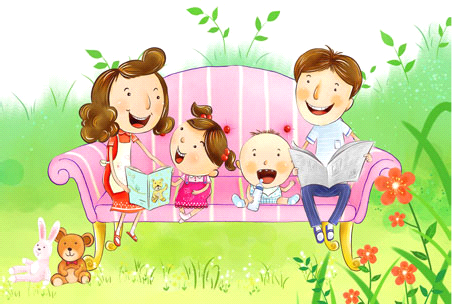 Важным компонентом интеллектуальной готовности к овладению школьной образовательной программой является наличие сформированной связной монологической и диалогической речи, так как она включает в себя все необходимые для присвоения общественного опыта этапы: восприятие, осмысление, передачу усвоенного смысла посредством собственного связного высказывания. 	Все школьные предметы основаны на пересказе (прочёл – пересказал). Если дошкольник будет свободно и понятно излагать свои мысли, то в дальнейшем у него будет совершенствоваться не только устная связная речь, но и письменная.Довольно часто у старших дошкольников наблюдаются трудности в понимании смысла услышанного рассказа, в самостоятельном планировании сюжета, в грамматическом оформлении речевого материала. Развернутые смысловые высказывания детей характеризуются отрывочностью, акцентом на внешние, поверхностные впечатления, а не на причинно-следственные отношения действующих лиц.По мнению большинства педагогов, навыки связной речи при самостоятельном, спонтанном их развитии не достигают желаемого уровня, который бы позволил ребёнку полноценно учиться в школе. Этому ребёнка нужно обучать специально.В современных условиях при напряженном ритме жизни в семье речевому развитию ребёнка уделяется катастрофически мало внимания. Общение ребёнка с родителями чаще всего происходит в формате "вопрос — ответ". Если ребёнок рассказывает что-то родителям, то взрослые обращают внимание в первую очередь на смысл его речи, нежели на оформление — связность, словарный запас, грамматические ошибки.Как же родители могут помочь своему ребёнку овладеть навыками связной речи?Очень важно направлять внимание ребёнка на всё, что он видит вокруг себя дома и на прогулке; и не только на предметы, но и на их детали. Необходимо, рассматривая предмет, задавать ребёнку вопросы: "Какого цвета? Из чего сделан предмет? Какой величины?" Следите за тем, чтобы ребёнок отвечал полным, развёрнутым предложением.Уважаемые родители, вот примерные игры и упражнения, которые вы можете использовать в домашних условиях для развития связной речи детей:Игра «Что мы видим во дворе?» Вместе с ребёнком посмотрите в окно. Поиграйте в игру "Кто больше увидит". По очереди перечисляйте то, что видно из вашего окна. Описывайте все увиденное в деталях. Например: "Я вижу дом. Возле дома стоит дерево. Оно высокое и толстое, у него много веток, а на ветках листочки". Если ребёнку трудно описать предмет, помогите ему наводящими вопросами. "Ты увидел дом? Он низкий или высокий?". Игра способствует развитию активной речи, наблюдательности, пополнению словарного запаса.Игра «Что мы видели вчера?» Вместе с ребёнком вспомните, где вы были вчера, что делали, кого встречали, о чём разговаривали. Фиксируйте внимание на деталях. Игра способствует развитию памяти, внимания, наблюдательности, пополнению словарного запаса.Аналогично проводится игра «Что мы будем делать завтра?»Игра "Профессии"Уточните у ребёнка, какими инструментами пользуются люди разных профессий и для чего они нужны. Чтобы помочь ребёнку рассказать о профессиях, необходимо задавать наводящие вопросы об этих профессиях, например: - Как одет человек на работе? Носит ли он специальную форму? - Чем занимается человек на этой работе? - Где он работает? - Какие инструменты ему необходимы? - Зачем нужна эта профессия? Какую пользу приносит людям? Например, можно рассказать о профессии врача: врач одет в белый халат – это его врачебная форма. Врач работает в больнице или поликлинике, он лечит детей и взрослых от болезней. Для его работы ему нужны специальные инструменты: шприц, градусник, фонендоскоп. Профессия врача нужна для того, чтобы лечить людей от различных болезней.Упражнение "Давай поговорим" Является обычной беседой на бытовые темы. - Я задаю вопросы, а ты отвечай. Если хочешь, можешь и ты задать мне вопрос, а я тебе отвечу. Ты сегодня завтракал? А что ты ел? Какая сегодня погода? Тебе нравится заниматься со мной?Упражнение "Назови действие" Ребёнок называет слова, обозначающие действия. Ребёнку задают вопросы: - Что делает ветерок? (Ласкает, напевает, дует, шумит). - Какими словами можно сказать о том, что делает кошка? (Царапается, играет, мурлычет, мяукает). - Что делает щенок? - Что делает птичка?Упражнение "Загадки" Отгадывание загадок активизирует словарь детей. Ребёнок учится выделять существенные признаки предметов. Загадки расширяют кругозор детей, тренируют внимание и память, развивают наблюдательность и логическое мышление. В процессе отгадывания загадок детям следует задавать наводящие вопросы. Многие загадки рекомендуется заучить наизусть.Упражнение "Посмотри, что увидел - расскажи" Ребёнку показывается картинка, которую ему нужно внимательно рассмотреть. Через некоторое время картинку убирают, а ребёнку предлагают ответить на вопросы: "Кто изображён на картинке?", "Во что одета девочка?" Затем следует попросить рассказать, что он видел на картинке. Конечно, сначала ребёнок дает краткие ответы: "Видел девочку". Далее следует предложить описать увиденное более подробно. Если не удается получить развёрнутый ответ, то можно предложить ребёнку снова посмотреть на картинку. Если ребёнок и теперь затрудняется с описанием, следует предложить ему перерисовать картинку в альбом. При перерисовывании картинку следует раскрасить, что позволит вашему ребёнку рассмотреть детали. Когда ребёнок раскрасил картинку, следует задать ему ряд дополнительных вопросов, используя его рисунок: Какого цвета у мальчика брюки? Во что ещё он одет? Какого цвета платье, туфли? Во что одета девочка? Что держит девочка? Зачем ей мяч?Игра "Угадай по описанию" Для начала следует предложить ребёнку послушать описание и отгадать, что мы описываем. Например, лимон: "Этот фрукт жёлтого цвета. По форме он продолговатый, на ощупь — шершавый. На вкус - кислый. С ним чай становится вкуснее и полезнее". Затем можно предложить ребёнку описать его любимую игрушку, животное в зоопарке, рыбку в аквариуме. И уже наступит ваша очередь угадывать, что или кого описывает ребёнок.Упражнение "Рисуем словами" Мы должны рассказать ребёнку, что любое описание строится по определенному плану: сначала нужно назвать предмет, затем следует описать его главные признаки (вид, материал, форму, цвет, предназначение), затем можно описать признаки второстепенные, не очень важные; и наконец, дать оценку описываемого предмета. Объясните ребенку, что таким образом, с помощью слов, мы словно "рисуем" этот предмет. И предложите "нарисовать" словесный портрет какого-нибудь предмета.Игра "А что было дальше?" Можно предложить ребёнку придумать продолжение рассказа, или сочинять рассказ вместе с ним, по очереди: — Жила-была девочка Маша. Летом Маша отдыхала у бабушки на даче. — Как-то раз пошла Маша в лес за ягодами. Набрала Маша полную корзину малины. Устала, села на пенек отдохнуть, смотрит по сторонам. — Вдруг слышит — за кустами что-то шуршит и фыркает! — Маша спросила: "Кто тут?" (Что было дальше?)Таким образом, ежедневное общение родителей с ребёнком создаёт положительные условия для развития связной речи дошкольника. Немного терпения и настойчивости, немного изобретательности и родительского внимания, и Ваш ребёнок придёт в школу с хорошо развитой речью. Желаю успехов и радости от общения с детьми!Данилова Елена Владимировна Учитель-логопед МАДОУ детский сад № 34 ОСП 2 г.Ревда